ПРОЕКТУ К Р А Ї Н АНОВООДЕСЬКА МІСЬКА РАДАМИКОЛАЇВСЬКОГО РАЙОНУ МИКОЛАЇВСЬКОЇ ОБЛАСТІРІШЕННЯ № 21 січня  2021 р. ІVсесія восьмого скликанняПро внесення змін до мережі управління освіти Новоодеської міської ради	Відповідно до наказу Міністерства фінансів України від 22.12.2011 р. № 1691 «Про затвердження Порядку формування єдиного реєстру бюджетних коштів та одержувачів бюджетних коштів», у зв’язку з передачею у власність Новоодеської міської територіальної громади комунальної установи «Новоодеський районний центр фінансово–господарського та навчально-методичного забезпечення закладів освіти» Новоодеська міська рада                                                  ВИРІШИЛА:Внести зміни до мережі управління освіти Новоодеської міської ради шляхом включення комунальної установи «Новоодеський районний центр фінансово–господарського та навчально-методичного забезпечення закладів освіти» розпорядником коштів нижчого рівня.2. Контрольза виконанням цього рішення покласти на постійну комісію з гуманітарних питань.Міський голова                                                       О.П. Поляков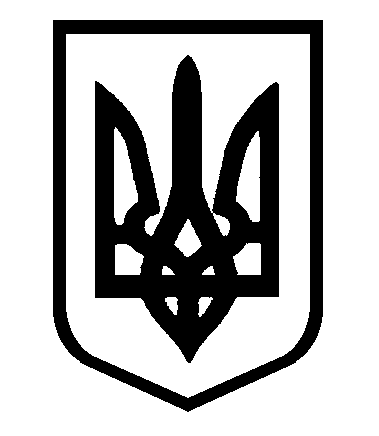 